Name: 		Date: 					Student Exploration: Rotations, Reflections, and TranslationsVocabulary: image, preimage, reflection, rotation, transformation, translationPrior Knowledge Questions (Do these BEFORE using the Gizmo.)Little Johnnie is playing with a puzzle piece shaped like the letter “b.” He is surprised to discover he can make other letters with the same piece.If he flips the “b” over to the left, what new letter is formed? 	Draw a picture to the right.If he flips the letter you drew above down, what new letter is formed? 		Draw a picture to the right.Little Johnnie puts the “b” back in its original position. Then he rotates it 90° clockwise. Draw the result to the right. Is this a letter? 		Gizmo Warm-up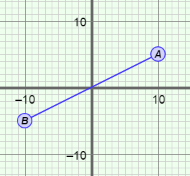 The manipulations of the letter “b” are examples of different transformations – rotations (turns), reflections (flips), and translations (slides). In the Rotations, Reflections, and Translations Gizmo™, you will rotate, reflect, and translate various figures on a coordinate plane. To begin, select Segment from the Figure type menu and Rotate around Origin from the Operation menu.Drag the Rotation (in degrees) slider. What happens to ? 					In all of the transformations in this Gizmo,  is the image and  is the preimage.Select Reflect over x-axis. Drag points A and B so they are both above the x-axis. What do you notice about ? 										Select Translate. Drag the x translation and y translation sliders. What happens to ?Recall that point A is the preimage, and point E is the translated image of point A.With the y translation slider set to 0, drag the x translation slider. How does this affect point E? 										Now set the x translation slider to 0 and drag the y translation slider. How does this affect point E? 									Set both translation sliders to a positive value. Drag point A around. How does this affect point E? 										Turn on Show table. Set x translation to –5 and y translation to 6. Drag point A to (–2, 3).What are the coordinates of point E? (	, 	)How can you calculate the coordinates of point E? 					Suppose a point has coordinates (x, y). What are the coordinates of the image if the x translation is a and the y translation is b? (	, 	)The endpoints of  are at A(–5, 6) and B(4, 0). Predict the endpoints of the image  for the translations listed in the table below. Then sketch  and each image on the grid. Click on Show table to check your answers.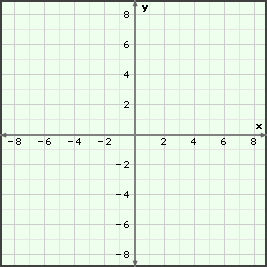 Recall that point E (the image) is the reflection of point A (the preimage).Drag point A up, down, left, and right. Fill in the table to describe how point E moves when you do this.Turn on Show table. Watch the coordinates in the table as you drag point A around. How do the coordinates of point E compare to the coordinates of point A?A point has coordinates (x, y). What are the coordinates of the image if (x, y) is reflected over the x-axis? (	, 	)Turn off Show table. Select Reflect over y-axis.What do you think will happen to point E when point A is moved to the right?Turn on Show table. How do the coordinates of point E compare to those of point A? A point has coordinates (x, y). What are the coordinates of the image if (x, y) is reflected over the y-axis? (	, 	)Under Operation, select None. Under Figure type, select Triangle. Drag the vertices of ΔABC to A(7, 5), B(–10, 2), and C(2, –8). Predict the coordinates of the vertices of the image ΔEFG for the reflections listed below. Then check your answers in the Gizmo.Over the x-axis: E(	, 	)	F(	, 	)	G(	, 	)Over the y-axis: E(	, 	)	F(	, 	)	G(	, 	)Drag point A, the preimage, to (10, 5).Drag the Rotation (in degrees) slider. What shape does point E, the image of A, trace as you drag the slider to the right? 							Does point E move in a clockwise or counterclockwise direction when you drag the slider to the right? 									Give the angle of rotation that places point E at the coordinates listed in the table to the right. Click on Show table to check your answers.What angle of rotation brings point E back to point A? 						Turn off Show table. Select Segment under Figure type. Set Rotation (in degrees) to 0°. Place the endpoints of  at A(–1, 10) and B(8, –3).Predict the endpoints of the image  for each angle of rotation listed in the table below. Click on Show table to check your answers. Based on the patterns you have observed, write the general coordinates of the image of a point with coordinates (x, y) in the table below.(Activity C continued on next page)Activity C (continued from previous page)Suppose ΔABC has the vertices listed below. Write the coordinates of the vertices of image ΔEFG for a 270° rotation in the table. Sketch both triangles on the grid to the right. Then check your answers in the Gizmo.Extension: Select Point under Figure type and Rotate around Origin under Operation. Be sure Show table is turned on.You can use the cosine (cos) and sine (sin) of the angle of rotation to find the image of any point on the positive x-axis. To see how this works, first use a calculator to find the cosine and sine (to the nearest hundredth) of the angles in the table below.Drag point A to (10, 0). Find the coordinates of the image point E for each angle of rotation listed above. Write the coordinates of point E in the last column of the table.Compare the cosine and sine for each angle to the coordinates of point E. What do you notice? 																						Experiment with other points on the positive x-axis and other angles to verify.The point (x, 0) is rotated through an angle of θ when x > 0. Based on the patterns you have observed, use cosine (cos) and sine (sin) to write a formula for the coordinates of the image.(	, 	)Activity A:TranslationsGet the Gizmo ready: Under Figure type, select Point.Under Operation, select Translate.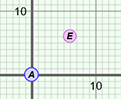 x and ytranslationPoint EImage of A(–5, 6)Point FImage of B(4, 0)x translation: 3y translation: 0x translation: –1y translation: –5x translation: 1y translation: –6Activity B:ReflectionsGet the Gizmo ready: Under Figure type, select Point.Under Operation, select Reflect over x-axis.Turn off Show table.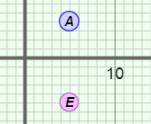 Point AUpDownLeftRightPoint EActivity C: RotationsGet the Gizmo ready: Under Figure type, select Point.Under Operation, select Rotate around Origin.Turn off Show table.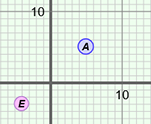 Angle of rotation0°90°180°270°360°Point EImage of A(–1, 10)Point FImage of B(8, –3)Angle of rotation0°90°180°270°360°Coordinates of image of (x, y)Vertices of ΔABCVertices of ΔEFGA(2, 3)B(–5, 1)C(4, –6)Angle of rotation (θ)cos θsin θPoint EImage of A(10, 0)30°45°60°90°